Eglise St Joseph 17 février 2021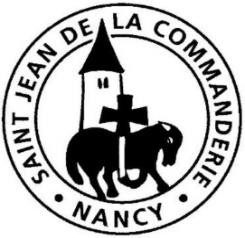 Mercredi des CendresLaissez-vous réconcilier avec DieuRevenons vers Dieu de tout notre cœur comme nous y exhortent Joël et Paul. Pour ce dernier, c’est aujourd’hui le jour du Salut, le moment favorable pour se laisser réconcilier avec Dieu en mettant l’accent sur une conversion intérieure nourrie par la prière, le jeûne et l’aumône dans le secret du cœur.CHANT D’ENTREEChanger vos cœurs G 162R/ Changez vos cœurs, croyez à la Bonne Nouvelle !Changez de vie, croyez que Dieu vous aime !Je ne viens pas pour condamner le monde ; je viens pour que le monde soit sauvé.Je ne viens pas pour les bien portants ni pour les justes ; je viens pour les malades, les pécheurs.Je ne viens pas pour juger les personnes ; je viens pour leur donner la vie de Dieu.1ère Lecture : Jl 2, 12-18Dieu nous appelle continuellement à lui être fidèles et à revenir vers lui parce qu’il est riche en miséricorde. Le prophète Joël exhorte le peuple de Dieu à se convertir en raison de cet amour.Psaume 50Pitié, Seigneur, car nous avons péché !Pitié pour moi, mon Dieu, dans ton amour, Selon ta grande miséricorde, efface mon péché. Lave-moi tout entier de ma faute,Purifie-moi de mon offense.Oui, je connais mon péché,Ma faute est toujours devant moi. Contre toi, et toi seul, j’ai péché,Ce qui est mal à tes yeux, je l’ai fait.Crée en moi un cœur, ô mon Dieu,Renouvelle et raffermis au fond de moi mon esprit. Ne me chasse pas loin de ta face,Ne me reprends pas ton Esprit Saint.Rends-moi la joie d’être sauvé ;Que l’esprit généreux me soutienne. Seigneur, ouvre les lèvres,Et ma bouche annoncera ta louange.2ème Lecture : 2 Co 5, 20 – 6, 2La grâce que nous avons reçue à notre baptême nous a réconciliés avec Dieu. Le Carême est un temps privilégié pour faire en sorte que cette grâce agisse en nous. Ecoutons l’appel de St Paul à nous réconcilier avec Dieu.Evangile : Mt 6, 1-6. 16-18Ta Parole, Seigneur, est vérité et ta loi, délivrance.Aujourd’hui, ne fermez pas votre cœur,Mais écoutez la voix du Seigneur.Ta parole, Seigneur, est vérité et ta loi, délivrance.IMPOSITION DES CENDRESLaissez-vous réconcilier avec Dieu.Nous vous en supplions, au nom du Christ, Laissez-vous réconcilier avec Dieu.Si quelqu’un est dans le Christ, il est une création nouvelle : Ce qui est ancien a disparu, un être nouveau est apparu !Et toute chose vient de Dieu qui nous a réconcilié avec lui par le Christ :Et c’est à nous qu’il a confié le ministère de la réconciliation.C’était Dieu qui, dans le Christ, se réconciliait l’Univers.Ne tenant plus compte des fautes des hommes.Il a mis sur nos lèvres la Parole de la réconciliation :Nous sommes en ambassade pour le Christ : c’est Dieu qui exhorte par nous !PRIERE DES FIDELESAu début du Carême, ouvrons notre prière à l’Eglise qui doit se convertir et au monde qui a besoin de réconciliation.Prions pour les catéchumènes, enfants, jeunes et adultes qui se préparent au baptême et à la confirmation et pour tous ceux qui ont besoin d’une conversion intérieure. R/R/	Seigneur, entends la prière qui monte de nos cœurs.Prions pour les peuples déchirés par la haine et la violence : que des artisans de justice et de paix les guident sur des chemins de réconciliation. R/Prions pour ceux qui ont été victimes ou responsables de discordes ou de blessures graves et qui se préparent à des gestes de réconciliation : que la force de l’Esprit les soutienne. R/Tu nous ouvres aujourd’hui, Seigneur, un chemin de rencontre et de conversion. Ecoute nos prières pour que tous les hommes connaissent la joie de la réconciliation, toi qui es tendre et miséricordieux, dès maintenant et pour les siècles des siècles. – Amen.COMMUNIONAvec toi, nous irons au désertSeigneur, avec toi, nous irons au désert, poussés comme toi par l’Esprit (bis) Et nous mangerons la Parole de Dieu. Et nous choisirons notre Dieu.Et nous fêterons notre Pâques au désert ; nous vivrons le désert avec toi !Seigneur, nous irons au désert pour guérir, poussés comme toi par l’Esprit. (bis) Et tu ôteras de nos cœurs le péché. Et tu guériras notre mal.Et nous fêterons notre Pâques au désert, ô Vivant qui engendres la vie !Seigneur, nous irons au désert pour prier, poussés comme toi par l’Esprit (bis).Et nous goûterons le silence de Dieu. Et nous renaîtrons dans la joie.Et nous fêterons notre Pâques au désert ; nous irons dans la force de Dieu !Dans le mystère de sa mort,le Verbeassume notre mort, et dans le mystère de sa résurrection,notre mort est absorbée dans sa vie et sa victoire.Divo BARSOTTI (1914-2006)Suggestions pour le Carême :A propos de la pénitence (jeûne), la pandémie nous empêche de renouveler l’opération « Bol de riz ». A chacun de verser un don à l’association caritative de son choix.A propos de la prière, pourquoi ne pas allumer une bougie et prendre un temps de silence seul ou en famille vers 19h00-19h30 ? Nous ferions ainsi communauté de prière.A propos du partage, les corbeilles pour déposer la nourriture (pas de produits frais) et les produits d’hygiène destinés à « La Soupe des sans- abri » seront en place aux entrées de l’église dès le dimanche 21 février.